Муниципальное бюджетное дошкольное образовательное учреждение«Детский сад» Лёвушка»Педагогический проектпо социально-коммуникативному развитию для детей 2 младшей группытема «Моя семья»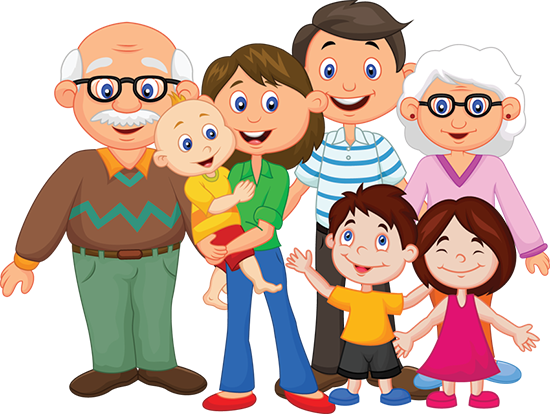                                                                                    Провела: воспитатель                                                                                           Щекотова Т.Юр.п. Кольцово 2018 годПроект «моя семья»Цель проекта: Формирование у детей  образа «Я» и начальных представлений о семье, чувства принадлежности к своей семье. Воспитание чувства привязанности и любви к своим родителям, родственникам. Задачи: - познакомить детей с понятиями «семья», «имя», «фамилия»; учить называть свое имя и фамилию, называть по имени членов семьи и ближайших родственников.-формировать положительные эмоции в беседах о семье.-развивать коммуникативные навыки детей.-способствовать активному вовлечению родителей в совместную деятельность с ребенком в условиях семьи и детского сада; обогащать детско - родительские отношения опытом совместной деятельности.-воспитывать любовь и уважение к членам семьи, учить проявлять заботу о родных и близкихАктуальность.Семья всегда стоит на первом месте у каждого человека. В условиях, когда большинство семей озабочено решением проблем экономического, а порой физического выживания, усилилась тенденция самоустранения многих родителей от решения вопросов воспитания и личностного развития ребёнка. Родители, не владея в достаточной мере знанием возрастных и индивидуальных особенностей развития ребёнка, порой осуществляют воспитание вслепую, интуитивно. Всё это, как правило, не приносит позитивных результатов. А семья для малыша - это мир, в котором закладываются основы морали, отношения к людям. Членов семьи объединяет кровное родство, любовь, общие интересы. В статье 18 Закона РФ «Об образовании» говорится: «Родители являются первыми педагогами. Они обязаны заложить первые основы физического, нравственного и интеллектуального развития личности ребенка в раннем возрасте». Семья и детский сад – два общественных института, которые стоят у истоков нашего будущего, но зачастую не всегда им хватает взаимопонимания, такта, терпения, чтобы услышать и понять друг друга. Непонимание между семьёй и детским садом всей тяжестью ложится на ребенка.С целью изучения семьи, выяснения образовательных потребностей родителей, установления контакта с её членами, для согласования воспитательных воздействий на ребенка появилась идея: создать проект «Моя семья». Проведя, опрос среди детей – выяснилось, что не все дети знают о своей семье, кем работают их родители и бабушки с дедушками.Поэтому, мы, взрослые, должны помочь детям понять значимость семьи, воспитывать у детей любовь и уважение к членам семьи, прививать чувство привязанности к семье и дому.Возраст участников: воспитанники 3-4 летТип проекта: Познавательной, социально – нравственный, эмоционально – нравственный, художественно – творческийВид проекта: групповойПо продолжительности: 3 неделиСроки проведения: 19.02.2018 по 07.03.2018Организаторы проекта: воспитательУчастники проекта: воспитатели, воспитанники второй младшей группы, родители, музыкальный руководительОжидаемые результаты: воспитание у детей  чувства гордости за свою семью и любви к её членам, расширение знаний детей о своей семье: о членах семьи, традициях, о жизни бабушек и дедушек. Повышение педагогической культуры родителей, установление с ними доверительных и партнёрских отношений.Этапы реализации проекта:1 этап – подготовительный:- определение целей и задач.- опрос детей- составление плана работы по реализации проекта.- составление технологической карты проекта.- изучение методической литературы. Интернет сайтов по вопросам «Взаимодействие ДОУ с семьей»- подбор детской художественной литературы.- подготовка консультаций для родителей.2 этап – основной:3 этап – заключительный:- обработка результатов по реализации проекта- оформление фотоальбома «Один день из жизни моей семьи»- выставка «Генеалогическое древо»- утренник, посвящённый международному женскому дню 8 Марта - выставка семейных талантов «Мир семейных увлечений»Результативность проекта: 	Достигнутые результаты позволяют сделать вывод о том, что в результате мероприятий, которые были проведены в ходе проекта: беседы, выставки, тематические занятия, совместная деятельность детей и родителей, мы получили положительный результат. У детей повысились знания в области нравственно – патриотического воспитания в вопросах касающихся своей семьи, родители стали активней участвовать в мероприятиях проходимых в детском саду.Пробуждение чувства причастности к своей семье, любви к своим родственникам проводилось с детьми младшего возраста на основе наглядности - оформление выставок,  а также на основе живого общения с родителями и старшим поколением семьи на совместном празднике.В результате творческой работы самых активных семей в группе появился фотоальбом «Один день из жизни моей семьи», который пользуется особой популярностью у всех детей. Каждый день неоднократно просматривается и каждый «автор» с гордостью рассказывает о своей замечательной семье. На мой взгляд, проект «моя семья» является первым шагом в нравственно-патриотическом воспитании ребенка дошкольного возраста, так как формирует первоначальное прочувствованное восприятие детьми ближайшей социокультурной среды, которой является его семья.ПРИЛОЖЕНИЯНаправление работыВиды деятельностиСодержание деятельности 1. Работа с детьмиНОДСитуативный разговорБеседы по картинам и иллюстрациям Художественная литератураИгровая деятельностьДидактические игрыПальчиковые игрыНОД интегрированное занятие по образовательным областям «Познание», «Коммуникация», «Художественное творчество», «Физическая культура» по теме «Моя семья»НОД по художественному творчеству (аппликация) во второй младшей группе «Цветы в подарок маме и бабушке»НОД  по художественному творчеству (аппликация) "Поздравительная открытка для папы" НОД по художественному творчеству  (лепке из соленого теста): «Бублики баранки для бабушки»НОД по художественному творчеству (рисование)  «Цветы для мамы»«Меня дома называют…»«Как я провел выходные дни?»«Как я дома помогаю»«С кем я живу»«Мои любимые бабушка и дедушка»«Как зовут моих родителей»«За что я люблю свою маму»«Кем работает моя мама (папа)Демонстрационный материал на тему: «Семья», «Защитники Отечества», «Мамин праздник»Иллюстрации  «Кто, чем дома занимается?»«Генеалогическое древо моей семьи», Семейный альбом «Один день из жизни моей семьи»Е. Благинина «Посидим в тишине»И. Косяков «Все она»А. Барто «Разговор с мамой»С. Маршак «Что у вас»В.Руссу «Моя мама»Д. Габе «Самые лучшие»Загадки, стихи о семье«Три поросенка»«Волк и семеро козлят»«Сказка об умном мышонке» С.МаршакСюжетно – ролевая игра «Семья», «Больница», «Магазин»Игровые ситуации: «Мама пришла с работы»«Дочки – матери»«Папа хороший хозяин»«Пора обедать»«Бабушка приехала» «Продолжи предложение«Кто кому кем приходится?»«Домашний труд»« Передай свое тепло ребенку стоящему рядом »«Чем можно порадовать маму»«Назови ласково членов семьи»«Кувшин доброты»«Семья»«Дом»«Как у бабушки Наташи»«Пальчик – мальчик» «Как живешь?»2.Работа с родителямиКонсультации ВыставкиСоздание фотоальбома«Какие они мальчики и девочки? Воспитываем правильно»«Роль бабушки и дедушки в семейном воспитании»«Семья и семейные ценности»«Генеалогическое древо»,«Мир семейных увлечений»«Один день из жизни моей семьи»